AREA A NORTHERN REGION AREA COMMITTEE – Sunday 14 January 2024 FINANCIAL REPORT The attached statement shows income and expenditure reconciled with the bank statements for the current Financial Year to date 01/07/2023 to 31/12/2023. We currently have a balance of $5462.65. The balance includes a transfer from an unknown account of $485.65 which is tagged as “Anonymous” pending investigation. The balance includes the 2023 Conference Levy of $1500 paid on 30 May (see last year’s report). Now that we are represented by our Delegate Doug, we will need to determine how much reserve we should maintain to meet our share of future annual Conference costs as determined by the GSB. Perhaps on a quarterly basis, if funds exceed the agreed reserve, the excess could be donated to the GSB. 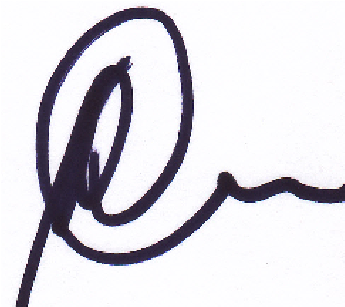 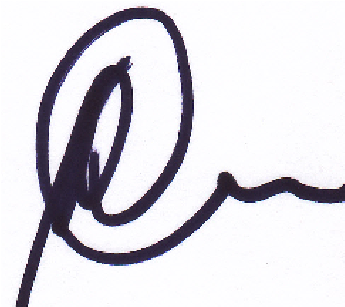 Acting Treasurer Northern Region Area “A” AREA A NORTHERN REGION - ACCOUNTS 1 JULY 2023 TO 30 JUNE 2024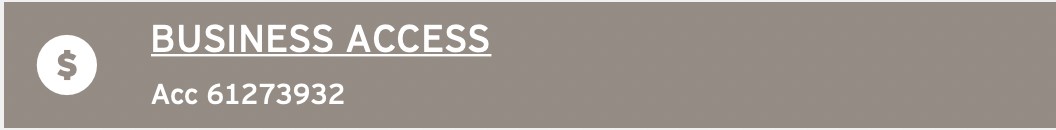 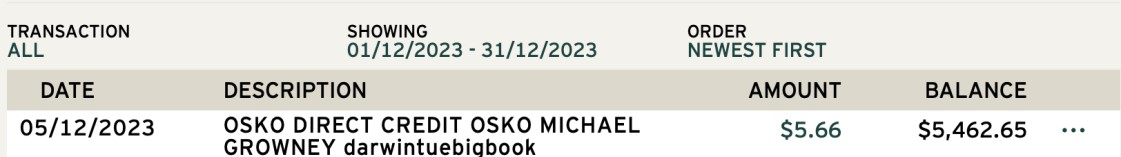 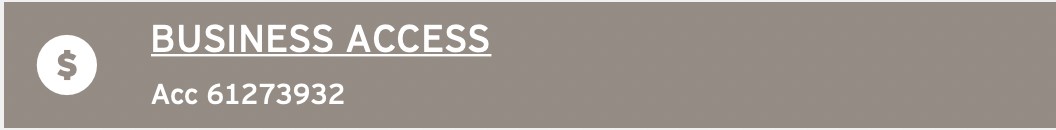 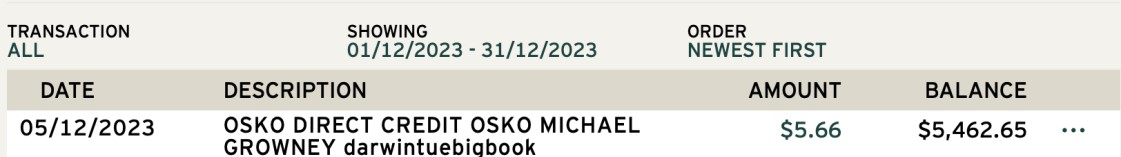 SUMMARY OF INCOMEDate	Description	IncomeDate	Description	IncomeExpenseBalance1/07/2023 Bank Account Balance as per statement1/07/2023 Bank Account Balance as per statement4,386.036/07/2023 Tuesday Lunchtime25.824,411.858/07/2023 Wednesday Rapid Creek16.434,428.282/08/2023 Tuesday Big Book Recovery16.014,444.2923/08/2023 Zoom Groups113.104,557.3924/08/2023 Monday Daily Reflections31.154,588.5424/08/2023 Bill W Camp100.004,688.5431/08/2023 Tuesday Big Book Recovery25.234,713.7727/09/2023 Tuesday Lunchtime31.354,745.122/10/2024 Wednesday Rapid Creek22.184,767.303/10/2024 Tuesday Big Book Recovery13.044,780.346/10/2024 Monday Daily Reflections20.004,800.3417/10/2024 Saturday Womens Group63.654,863.992/11/2024 Tuesday Big Book Recovery17.354,881.3412/11/2024 Zoom Groups90.004,971.3430/11/2024 Anonymous485.655,456.995/12/2024 Tue5.665,462.65----------------------BANK RECONCILLIATION1,076.620.0031/12/2023 Balance as per statement5,462.65Group	ContributionsGroup	ContributionsTue5.66Anonymous485.65Bill W Camp100.00Monday Daily Reflections51.15Saturday Womens Group63.65Tuesday Big Book Recovery71.63Tuesday Lunchtime57.17Wednesday Rapid Creek38.61Zoom Groups203.10Grand Total1076.62